四川铁道职业学院
毕业实习报告书写规范毕业实习报告是在校大学生在学业的最后一个阶段，在实习的基础上，撰写完成的一种毕业实习结果作业。报告是对该阶段实习情况进行总结与说明的书面材料；是运用专业基础理论知识结合实习实践活动及资料，进行比较深入地分析、总结；是反映学生毕业实习完成情况的一项重要资料，也是对毕业生的又一次培养和训练。实习报告的撰写要求实事求是，简明扼要，能反映出实习单位的情况及本人实习的情况、体会和感受。一、主要内容报告的资料必须真实可靠，有独立的见解，重点突出、条理清晰，正文不少于8000字。实习报告正文内容必须与所学专业内容相关并包含以下内容：1.实习目的及要求：要求言简意赅，主题明确，要求明白。2.实习单位及岗位介绍：要求详略得当、重点突出，着重介绍实习岗位的情况。3.实习内容及过程：要求内容详实、层次清楚；侧重实际动手能力和技能的培养、锻炼和提高，但切忌记账式或日记式的简单罗列。4.实习总结及体会：要求条理清楚、逻辑性强；着重写出对实习内容的总结、体会和感受，特别是自己所学的专业理论与实践的差距和今后应努力的方向。5.行业或岗位工作标准或操作规程综述。二、格式要求毕业实习报告格式主要可分为以下四点：1.目录：列出目录、实习报告正文的一、二级标题名称及对应页码，页码用罗马数字单独编排置于标题行最右侧，一级标题序号用“一、”“二、”……标出；二级标题序号用“（一）”“（二）”……等标出。“目录”二字，小2 号黑体，居中、字间空两格，1.5倍行距，段前、段后0.5行；一、二级标题标号后空一格。一级标题用小3号黑体；二级标题用字体四号黑体，一级标题不缩进，二级标题缩进2字符。2.正文内容：（1）实习目的要求及；（2）实习单位及岗位介绍；（3）实习内容及过程；（4）实习总结及体会；（5）其他内容。3. 字体正文所用字体要求为宋体。2.字号各章题序及标题     小2号黑体，占独行，末尾不加标点符号，居中，段后空一行；各节的一级题序及标题    小3号黑体；各节的二级题序及标题    4号黑体；各节的三级题序及标题    小4号黑体；正文用小4号宋体,1.5倍行距。4.正文中的一、二级标题序号及标题与目录要求一致。三级标题及以下序号用“1.”“2.”……，“（1）”“（2）”……标出，标题及其余均使用宋体4号，单倍行距，标准字符间距。正文中所有非汉字均为Times New Roman 体。目录页、正文页码用形如第M页标注，其中M为阿拉伯数字。5.实习报告一律要使用A4纸打印成文。6.版面要求：版心大小为155mm×245mm，页边距：上2.6cm，下2.6cm，左2.5cm，右2cm，装订线位置左，装订线1cm，包括页眉和页脚，页码放在页眉右端。7.页眉、页脚：毕业实习报告目录页之后的正文各页，均需加页眉、页脚，在版心上边加线，其上居中打印页眉。页眉内容一律用“四川铁道职业学院毕业实习报告”，字号用小四号黑体。页脚为一直线，页码置于页脚中部，采用形式为：第M页，其中M为阿拉伯数字。8.插表表序一般按章编排，如第一章第一个插表的序号为“表1-1  XXXX统计表”等。表序与表名之间空一格，表名中不允许使用标点符号，表名后不加标点。表序与表名置于表上，用宋体5号居中排写。全表如用同一单位，将单位符号移至表头右上角，加圆括号。表中数据应正确无误，书写清楚。数字空缺的格内加“-”字线（占2个数字宽度）。表内文字或数字上、下或左、右相同时，采用通栏处理方式，不允许用“″”、“同上”之类的写法。表内文字说明，起行空一格、转行顶格、句末不加标点。9. 插图插图应与文字紧密配合，文图相符，技术内容正确。选图要力求精练。（1）制图标准插图应符合国家标准及专业标准。机械工程图：采用第一象限投影法，严格按照GB4457～4460，GB131-83《机械制图》标准规定。电气图：图形符号、文字符号等应符合有关标准的规定。流程图：原则上应采用结构化程序并正确运用流程框图。对无规定符号的图形应采用该行业的常用画法。（2） 图题及图中说明每个图均应有图题（由图号和图名组成）。图号按章编排，如第一章第一图的图号为“图1-1  XXX图”等。图题置于图下，用5号宋体居中书写。有图注或其他说明时应置于图题之上。图名在图号之后空一格排写。引用图应说明出处，在图题右上角加引用文献号。图中若有分图时，分图号用a）、b）等置于分图之下。图中各部分说明应采用中文（引用的外文图除外）或数字项号，各项文字说明置于图题之上（有分图题者，置于分图题之上）。（3）插图编排插图与其图题为一个整体，不得拆开排写于两页。插图处的该页空白不够排写该图整体时，则可将其后文字部分提前排写，将图移到次页最前面。（4）毕业实习报告原件中照片图及插图毕业实习报告论文原件中的照片图均应是原版照片，不得采用复印方式。照片应主题突出、层次分明、清晰整洁、反差适中。10.装订：实习报告的各个组成部分按下述顺序依次排列、打印、装订：（1）毕业实习报告封面（2）毕业实习报告原创性及知识产权承诺书（3）四川铁道职业学院毕业综合任务课题任务书（4）毕业实习报告目录、正文（5）四川铁道职业学院毕业综合任务指导记录表（6）四川铁道职业学院毕业综合任务教师评阅表（未被抽取答辩学生填）（7）四川铁道职业学院毕业综合任务答辩记录表（被抽取答辩学生填）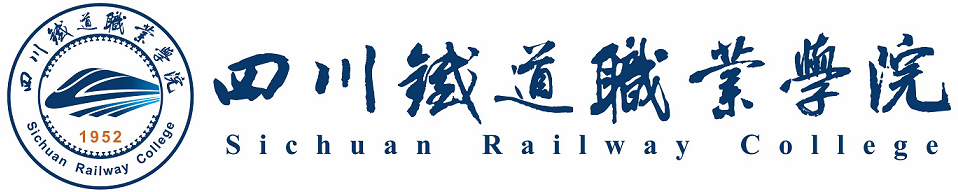 毕业实习报告毕业实习报告原创性及知识产权承诺本人郑重承诺：所呈交的毕业实习报告是本人在指导教师的指导下取得的成果。本报告不涉及版权纠纷，因本报告引起的法律结果完全由本人承担。特此声明!     作者姓名：               ××××年××月××日   二级学院：学院专    业：专业班    级：班级学    号：×××××××××姓    名：×××指导教师：×××完成时间：××××年××月